Associated Student Government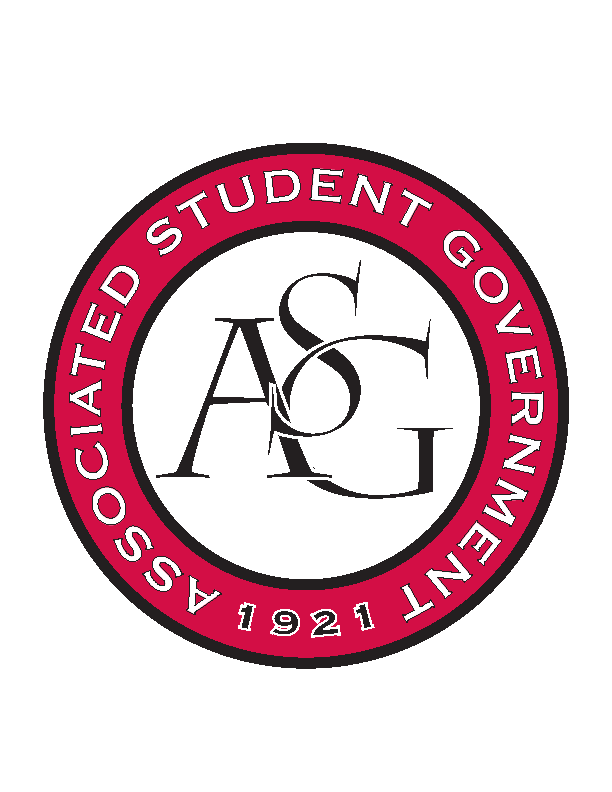 Office of Financial Affairs Meeting AgendaNovember 16, 2017Call To Order Roll Call Approval of the MinutesAppealsAudit ReportsTabled BudgetsPre-Veterinary ClubOld BusinessChinese Students and Scholars AssociationArkansas Women in Statistics and MathematicsNew BusinessAlpha Epsilon DeltaPrintmaking Club – ConferenceLambda Alpha EpsilonPrintmaking Club – EventHogs End AlzStanding Rules MeetingAnnouncementsDon’t forget to do audits!Adjournment 